Что надо знать родителям о клещевом энцефалите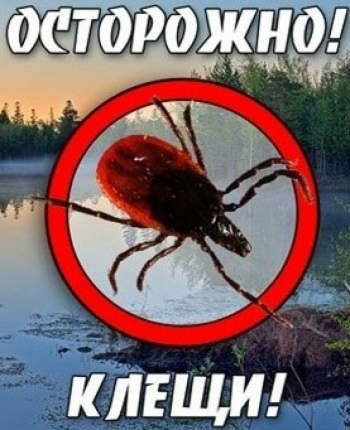 	До летнего отдыха осталось совсем немного времени, и о своей безопасности следует побеспокоится уже сейчас. Беззаботно провести время на природе, в парке и сквере - это здорово. Но нужно уже сейчас вспомнить о клещевом энцефалите.Клещевой энцефалит (энцефалит весенне-летнего типа, таежный энцефалит) - вирусная инфекция, поражающая центральную и периферическую нервную систему. Тяжелые осложнения острой инфекции могут завершиться параличом и летальным исходом.Возбудителем болезни является вирус, который способен длительное время сохраняться при низких температурах и в высушенном состоянии, быстро теряет активность при комнатной температуре, а кипячение убивает его в течение 2 минут.Вирус клещевого энцефалита находится в организме иксодовых клещей, некоторых крупных и большинстве мелких лесных млекопитающих насекомоядные, а также некоторых видов птиц. Клещи являются основными хранителями вируса в природе, в которых он существует долго, передаваясь потомству.Несмотря на значительное число видов клещей, реальное эпидемиологическое значение имеют только два вида: Ixodes Persulcatus (таежный клещ) в азиатской и в ряде районов части, Ixodes Ricinus (европейский лесной клещ) - в европейской части.Для клещевого энцефалита характерна строгая весенне-летняя сезонность начала заболевания, связанная с сезонной активностью переносчиков.Заболеваемость клещевым энцефалитом подвержена определенным колебаниям, что связано с несколькими факторами - колебаниями клещей, проведением профилактических мероприятий, интенсивностью посещения населением лесных угодий в периоды наибольшей численности иксодовых клещей .Для справки:В последнее время большой процент среди заболевших клещевым энцефалитом составляют горожане – 75%!. В основном это жители выезжающие в пригородные леса, на садовые и огородные участки.      Среда обитания и образ жизни клещей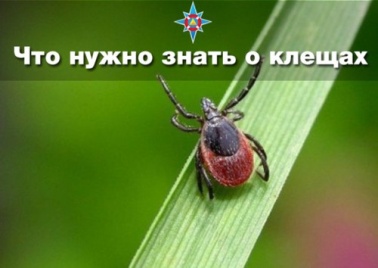 1. Клещи способны длительно сохранять вирус и даже передавать его потомству.2. Весной после зимней спячки под мхом и опавшими листьями голодные клещи, привлекаемые запахом животных или человека, скапливаются у тропинок и дорог на кустарнике и траве на расстоянии от земли 30-40 см, реже 1-1,5 м.3. Клещи могут нападать на человека в любое время дня и ночи и в любую погоду. Но, как правило, их меньше в сухую жаркую погоду.4. Прицепившись к одежде человека, клещи перебираются на тело и присасываются к местам с наиболее тонкой кожей: за ушами, в паховой области, подмышках. При укусе клещ вносит в ранку вместе со слюной вирус энцефалита (укусы клещей для человека потому незаметны).5. Инфицирование человека вирусом клещевого энцефалита происходит во время кровососания вирусоформных клещей. Кровососание продолжается много дней, и при полном насыщении клещ увеличивается в весе в 80-120 раз. Кровососание самцов длится обычно несколько меньше и может остаться незамеченным. Передача вируса клещевого энцефалита может происходить уже и в первые минуты присасывания клеща. Как происходит заражение клещевым энцефалитом?Во время пребывания в лесу при попадании энцефалитного клеща на человека и укусе его;клещевым энцефалитом можно заболеть, не бывая в лесу: клещей иногда заносят из леса в дом с верхней одеждой, букетами цветов, грибами;клещи могут быть занесены в жилище собакой и другими домашними животными. Так, возможно заражение клещевым вирусным энцефалитом при раздавливании клеща в процессе удаления его с животных или тела человека с последующим занесением вируса на слизистые оболочки губ или на поврежденные участки кожи;заражение клещевым энцефалитом, возможно, и при употреблении в пищу сырого молока, чаще козьего. Это происходит потому, что укушенные на пастбище зараженными клещами животные, сами заболевают, и вирус клещевого энцефалита находится у них в крови и в молоке.Профилактика клещевого энцефалита1. Вакцинация. Наиболее эффективной защитой от клещевого энцефалита является вакцинация. Прививки делаются бесплатно в городских поликлиниках за 40 - 50 дней до предполагаемого выхода на природу.2. Репелленты. Все продающиеся средства в зависимости от действующего вещества делятся на три группы. Репеллентные – отпугивают, акарицидные – убивают. Инсектицидно-репеллентные - препараты комбинированного действия, то есть убивающие и отпугивающие.Репеллентные:Наносят на одежду и открытые участки тела в виде круговых полос вокруг коленей, щиколоток и груди. Клещ избегает контакта с репеллентом начинает ползти в противоположную сторону. Защитные свойства одежды сохраняются до пяти суток. Дождь, ветер, жара и пот сокращают действия защитного средства. Преимущество отпугивающих средств в том, что их используют и для защиты от гнуса, нанося не только кожу. Более опасные для клещей препараты наносить на кожу нельзя.АкарицидныеПрепараты обладают нервно-паралитическим действием на клещей. Это проявляется через 5 минут: у насекомых наступает паралич конечностей, и они отпадают от одежды.Инсектицидно-репеллентныеЭффективность при правильном применении приближается к 100 процентам. Лабораторными испытаниями доказано, что при правильном применении репеллентных препаратов отпугивается до 95 процентов прицепившихся клещей. Так как большая часть клещей прицепляется к брюкам, их необходимо обрабатывать более тщательно. Особенно внимательно обрабатывать одежду вокруг щиколоток, коленей, бедер, талии, а также манжеты рукавов и воротник. Способ применения и нормы расхода препаратов должны быть указаны на этикетке.Врач - эпидемиолог   Н.В. Штреблевская 01.03.2017 г.Важное о вакцинации против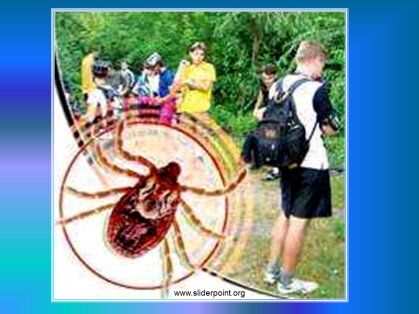 клещевого энцефалита!	Зачем нужна вакцинация?Прививка от клещевого энцефалита (как и любая другая) нужна для того, чтобы обучить иммунную систему определять вирус и бороться с ним. В процессе вакцинации появляются АТ (иммуноглобулины), в случае встречи их с вирусом они его уничтожат.Кому показана вакцинация? Где ее пройти?Вакцинация показана клинически здоровым людям (детям с 12 мес.), вакцинироваться можно только в медицинских организациях, имеющих лицензию на этот вид деятельности. Введение вакцины, которая хранилась неправильно (без соблюдения «холодовой цепи») бесполезно, а иногда опасно.Через какое время после перенесенной болезни можно ставить прививку?Согласно инструкции вакцинацию можно проводить не ранее, чем через 2 недели после выздоровления — импортной вакциной, и не ранее, чем через 1 месяц — отечественной. Можно ли ставить прививку против клещевого энцефалита при наличии хронического заболевания?Перечень противопоказаний указан в инструкции к каждой вакцине. У импортных вакцин противопоказаний меньше, чем у российских. В каждом случае заболевания, не содержащегося в перечне противопоказаний, вакцинация проводится по разрешению врача, исходя из состояния здоровья вакцинируемого и риска заражения клещевым энцефалитом.В чем разница между вакцинами?Виды  вакцин:1)   Вакцина клещевого энцефалита культуральная очищенная концентрированная инактивированная сухая (производство РФ).2)   ЭнцеВир (EnceVir) (производство РФ).3)   ФСМЕ-Иммун Инжект/Джуниор (FSME-Immun Inject/Junior) (производство Австрия).4)   Энцепур Взрослый, Энцепур Детский (производство Германия).Все вакцины для профилактики клещевого энцефалита взаимозаменяемы. Сходство в структуре ключевых антигенов вакцин составляет 85%. Эффективность зарубежных вакцин в России подтверждена. Лучшее время для вакцинации?Вакцинироваться против клещевого энцефалита можно круглый год, но планировать вакцинацию нужно таким образом, чтобы с момента второй прививки прошло не менее 2 недель до возможной встречи с клещом. Если вы только планируете начать вакцинацию, то для достижения иммунитета вам потребуется минимум 21-28 дней — при экстренной схеме вакцинации, при стандартной — минимум 45 дней. 
Если привит от клеща, значит ли это, что теперь они человеку совсем не страшны?Нет! Прививок от клещей не существует! Существует лишь прививка от клещевого энцефалита, она способна защитить человека не менее, чем в 95% случаев но лишь от клещевого энцефалита, а не от всех болезней, переносимых клещами. Поэтому не стоит пренебрегать элементарными правилами профилактики укусов клещей и лишний раз подвергать себя опасности их укусов.Если поставили только одну прививку (или еще не прошло 2 недель с момента второй), но укусил клещ. Что делать?Одна прививка не может защитить от клещевого энцефалита, поэтому необходимо поступать, как непривитому человеку.
 Как правильно пройти вакцинацию? Какую выбрать схему вакцинации?Стандартная схема вакцинации клещевого энцефалита состоит из 3 доз, которые вводятся по схеме 0-1(3)-9(12) месяцев — для импортных, и 0-1(7)-(12) — для отечественных вакцин; ревакцинация проводится каждые 3 года.Для формирования иммунитета большинству прививаемых достаточно двух прививок с интервалом в 1 мес. Стойкий иммунитет к клещевому энцефалиту появляется через две недели после введения второй дозы, независимо от вида вакцины и выбранной схемы. 
Однако для выработки полноценного и длительного (не менее 3 лет) иммунитета необходимо сделать третью прививку через год после второй.
Экстренная схема вакцинации клещевого энцефалитаЦелью применения экстренной схемы является быстрое достижение защитного эффекта, в случаях, когда сроки стандартной вакцинации были упущены.
Быстрее всего иммунитет к клещевому энцефалиту появится при экстренной вакцинации Энцепуром — через 21 день. При экстренной вакцинации ФСМЕ-ИММУН или Энцевиром — через 28 дней.
Вакцина, введенная по экстренной схеме, создает такой же стойкий иммунитет, как и при стандартной схеме вакцинации.
Вакцинация способна реально защитить около 95% привитых. В случаях возникновения заболевания у привитых людей оно протекает легче и с меньшими последствиями. Однако следует помнить, что вакцинация против клещевого энцефалита не исключает всех остальных мер профилактики укусов клещей (репелленты, надлежащая экипировка), поскольку клещи переносят не только клещевой энцефалит, но и другие инфекции, от которых нельзя защититься вакцинацией.РевакцинацияПосле стандартного первичного курса из 3-х прививок стойкий иммунитет сохраняется как минимум 3 года. 
Ревакцинация против клещевого энцефалита проводится каждые 3 года после третьей прививки и осуществляется путем однократного введения стандартной дозы вакцины.
В случае, когда была пропущена одна ревакцинация (1 раз в 3 года), весь курс заново не проводится, делается лишь одна прививка-ревакцинация. Если было пропущено 2 плановых ревакцинации, курс прививок против клещевого энцефалита проводится заново.Врач - эпидемиолог   Н.В. Штреблевская 01.03.2017 г.Клещевой энцефалит является тяжёлым инфекционным заболеванием, сопровождающимся высокой температурой, рвотой, тошнотой, нарушением сознания, головной болью, иногда — комой. Но самое опасное — это последствия данного заболевания: может начаться воспаление, а затем — отёк головного мозга, вследствие чего развиваются параличи, так как серьёзно поражается нервная система маленького организма.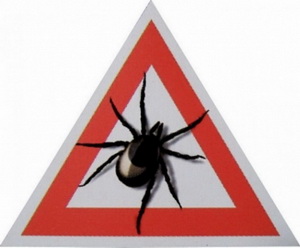 В настоящее время прививка от клещевого энцефалита считается одним из самых эффективных способов защиты от такой опасной для детей инфекции. Между тем далеко не все родители соглашаются на подобную вакцинацию из-за недостаточной осведомлённости о ней и мифов, которые о ней ходят.Сроки и схема вакцинацииПервое, о чём должны знать родители, — сроки вакцинации. Существует определённая схема прививки от клещевого энцефалита для детей. Врачи сезонно предлагают родителям подписать добровольное соглашение на проведение вакцинации. В случае положительного решения прививки ставятся по следующей схеме:курс инъекций от данной инфекции состоит из 2-ух прививок (рекомендуемое время для вакцинации — март–апрель, так как иммунитет начинает вырабатываться через две недели после второй прививки);между ними интервал составляет от 1-ого до 3-ёх месяцев, исключением является экстренная вакцинация, когда интервал сокращают до двух недель;малышам (тем, кому до 12-ти лет) первая ревакцинация назначается через 1 год после привычного курса.после этого ревакцинация проводится только через 3 года;Прививка против клещевого энцефалита ставится в плечо, подкожно. Многие родители интересуются, с какого возраста проводится данная вакцинация. Это зависит от того, какой именно препарат вводится деткам. Например, российская вакцина разрешена только с 3-4-х летнего возраста, тогда как импортные можно ставить уже в 1 год. Так что не забудьте поинтересоваться, какой именно препарат планируется вводить ребёнку.Если родители знают, какую и когда делать прививку от энцефалита, они могут проследить за соблюдением данной схемы, чтобы случайно не пропустить столь важную в жизни малыша вакцинацию. К сожалению, не все понимают необходимость этой процедуры, и достаточно большой процент родителей на сегодняшний день отказываются от неё. В чём причина такого отношения к этой прививке?За и противПрежде чем принять правильное решение, согласиться или нет на эту вакцинацию, родители должны взвесить все за и против, чтобы потом не кусать себе локти. Необходимая всем детям прививка от клещевого энцефалита имеет неоспоримый ряд преимуществ, о которых многие не задумываются или просто не знают. К ним относятся:даже если энцефалитный клещ и укусит привитого ребёнка, он либо вовсе не заразится, либо инфицирование пройдёт в лёгкой форме без осложнений и последствий для его дальнейшего здоровья;несмотря на множество реакций на прививку от энцефалита, все они отмечаются достаточно редко и далеко не у всех детей, так что данная вакцинация переносится большинством деток легко и безболезненно;согласившись на прививку, можно не переживать за ребёнка летом, не лишать его прогулок на свежем воздухе и походов в лес;если задаваться вопросом, сколько действует прививка против клещевого энцефалита, опять-таки можно по достоинству оценить её преимущества: в течение 3-х лет можно не бояться за здоровье малыша.Стоит учесть все эти моменты, прежде чем отказываться от вакцинации. Всё это самым непосредственным образом касается здоровья малыша: так стоит ли им рисковать? Но многие родители предпочитают слушать страшные рассказы о том, какие ужасные последствия прививки от энцефалита грозят чуть ли не всем привитым детям. На самом же деле они бывают крайне редко, да и то лишь тогда, когда совершенно случайно не будет учтено одно из противопоказаний для данной вакцинации.ПротивопоказанияСуществуют противопоказания, при которых прививка от энцефалита детям не делается, так как может нанести вред больному организму. Поэтому перед началом вакцинации каждый ребёнок должен пройти обследование на выявление этих состояний. Если это хроническое заболевание, прививка не делается вообще. Если острое — просто откладывается. К таким противопоказаниям относятся: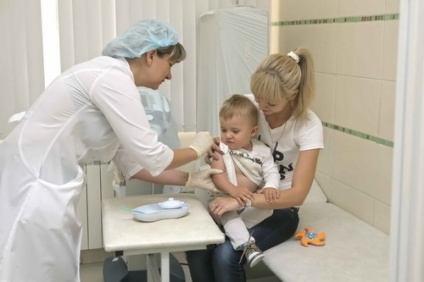 индивидуальная непереносимость вводимого препарата;любые прогрессирующие заболевания — как хронические, так и острые;аллергия на белок яйца или мясо курицы;после последней иммунизации должно пройти не менее двух месяцев;высокая температура тела;эндокринные заболевания;серьёзные патологии печени или почек;врождённый или приобретённый иммунодефицит.Если были соблюдены все противопоказания и правила проведения вакцинации, никаких осложнений в состоянии привитого ребёнка не наблюдается. Вообще побочные эффекты прививки от клещевого энцефалита крайне редки, вопреки всем мифам и страшным рассказам. Обычно реакция не выходит за пределы нормы и вполне предсказуема.Реакция на вакцинациюГрамотные родители знают, какая реакция на прививку от энцефалита считается нормой, и внимательно следят за состоянием ребёнка в первые 3–4 дня после вакцинации. Это могут быть следующие проявления и симптомы:в месте укола могут наблюдаться небольшая припухлость, уплотнение, покраснение и болезненные ощущения, которые проходят самостоятельно в течение 2–3 дней после инъекции: главное — ничем прокол в этот период не смазывать и не заклеивать пластырем, а вот мочить его можно безбоязненно;несильные аллергические реакции в виде сыпи на коже, чихания и лёгкого насморка: в таком случае можно дать ребёнку антигистаминные препараты, а вот если через пару дней эти симптомы не исчезнут или состояние малыша ухудшится, необходимо немедленно сообщить об этом врачу, так как это может свидетельствовать об индивидуальной непереносимости препарата, особенно если вакцинация проводилась в первый раз;иногда прививка от энцефалита детям вызывает головную боль, недомогание и даже незначительное повышение температуры тела, но всё это проходит очень быстро — в течение пары суток;увеличение лимфоузлов;боль в мышцах;учащение пульса;нарушение аппетита и сна;тошнота, диарея, рвота.Бояться всех этих проявлений не стоит, так как они не представляют никакой опасности для здоровья ребёнка и проходят в течение 3–4 дней после вакцинации. Это ещё раз доказывает тот факт, что прививка против клещевого энцефалита совершенно безопасна и даже необходима. Те родители, которые действительно заботятся о здоровье своих крох, должны грамотно подойти к решению о соглашении или отказе от данной вакцинации. Клещевой энцефалит — по-настоящему страшное заболевание, которое в ряде случаев лечению не поддаётся. Гораздо проще заранее сделать прививку и ни о чём не беспокоиться.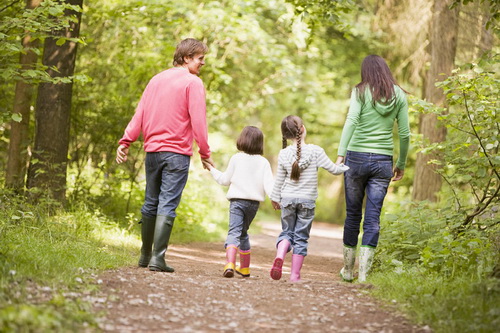 Врач - эпидемиолог   Н.В. Штреблевская 01.03.2017 г.